ҠАРАР                                                                                                 РЕШЕНИЕ01 декабрь 2023 йыл                            № 34                       01 декабря 2023 годаО проекте бюджета сельского поселения Большешадинский сельсовет муниципального района Мишкинский район Республики Башкортостан на 2024 год и на плановый период 2025 и 2026 годовСовет сельского поселения Большешадинский сельсовет муниципального района  Мишкинский район Республики Башкортостан  пятого созыва р е ш и л:1.Утвердить основные характеристики бюджета сельского поселения Большешадинский сельсовет муниципального района Мишкинский район Республики Башкортостан на 2024 год:1) прогнозируемый общий объем  доходов бюджета сельского поселения Большешадинский сельсовет муниципального района Мишкинский район Республики Башкортостан в сумме  2417719,00 рублей;2) общий объем расходов бюджета сельского поселения Большешадинский сельсовет муниципального района Мишкинский район Республики Башкортостан в  сумме 2417719,00 рублей;3) дефицит бюджета сельского поселения Большешадинский сельсовет муниципального района 0,00 рублей.4) верхний предел муниципального внутреннего долга сельского поселения Большешадинский сельсовет муниципального района Мишкинский район республики Башкортостан на 1 января 2025 года в сумме 0,00 рублей.2.Утвердить основные характеристики бюджета сельского поселения Большешадинский сельсовет муниципального района Мишкинский район Республики Башкортостан на плановый период 2025 и 2026 годов:1) прогнозируемый общий объем доходов бюджета сельского поселения Большешадинский сельсовет муниципального района Мишкинский район Республики Башкортостан на 2025 год в сумме 1819520,39 рублей и на 2026 год в сумме 1769916,00 рублей;2) общий объем расходов бюджета сельского поселения Большешадинский сельсовет муниципального района Мишкинский район Республики Башкортостан на 2025 год в сумме 1819520,39 рублей в том числе условно утвержденные расходы в сумме    43043,39 рублей  и на 2026 год в сумме 1769916,00 рублей в том числе условно утвержденные расходы в сумме 83698,00  рублей.3) дефицит бюджета сельского поселения Большешадинский сельсовет муниципального района Мишкинский район Республики Башкортостан на 2025 год  0,00 рублей и 2026 год 0,00 рублей.4)  верхний предел муниципального внутреннего долга сельского поселения Большешадинский сельсовет муниципального района Мишкинский район республики Башкортостан на 1 января 2026 года в сумме 0,00 рублей и на 1 января 2027 года в сумме 0,00 рублей.3.Установить, что при зачислении в бюджет сельского поселения Большешадинский сельсовет муниципального район Мишкинский район Республики Башкортостан безвозмездных поступлений в виде добровольных взносов (пожертвований) юридических и физических лиц для казенного учреждения, находящегося в введении соответствующего главного распорядителя средств бюджета сельского поселения Большешадинский сельсовет муниципального района Мишкинский район Республики Башкортостан, на сумму указанных поступлений увеличиваются бюджетные ассигнования соответствующему главному распорядителю сельского поселения Большешадинский сельсовет муниципального района Мишкинский район Республики Башкортостан для последующего доведения  в установленном порядке  до указанного казенного учреждения  лимитов бюджетных обязательств для осуществления  расходов, соответствующих  целям, на достижение которых предоставлены добровольные взносы (пожертвования).4. Установить поступления доходов в бюджет сельского поселения  Большешадинский сельсовет муниципального района Мишкинский район Республики Башкортостан на 2024 год и на плановый период 2025 и  2026 годов согласно приложению № 1 к настоящему Решению.5.Казначейское обслуживание казначейских счетов, открытых Администрации сельского поселения Большешадинский сельсовет муниципального района Мишкинский район Республики Башкортостан, осуществляется Управлением Федерального казначейства по Республике Башкортостан в порядке, установленном бюджетным законодательством Российской Федерации.Установить общий объем  получаемых межбюджетных трансфертов  на 2024 год в сумме 1817719,00 рублей  и на плановый период 2025 и 2026 годов в сумме 1219520,39  рублей и 1169916,00 рублей.6. Утвердить в пределах общего объема расходов бюджета муниципального района Мишкинский район Республики Башкортостан, установленного пунктом 1 настоящего Решения, распределение бюджетных ассигнований муниципального района:1) по разделам, подразделам, целевым статьям (муниципальным программам и непрограммным направлениям деятельности) группам видов расходов классификации расходов бюджетов на 2024 год и на плановый период 2025 и  2026 годов согласно приложению № 2 к настоящему Решению;2) по целевым статьям (муниципальных программам и непрограммным направлениям деятельности)  группам видов расходов классификации расходов бюджетов на 2024 год и на плановый период 2025 и  2026 годов приложению № 3 к настоящему Решению;7.Утвердить ведомственную структуру расходов бюджета сельского поселения Большешадинский сельсовет муниципального района Мишкинский район Республики Башкортостан на 2024 год и на плановый период 2025 и 2026 годов согласно приложению № 4 к настоящему Решению;8. Установить, что решения и иные нормативные правовые акты, предусматривающие принятие новых видов расходных обязательств или увеличение бюджетных ассигнований на исполнение существующих видов расходных обязательств сверх утвержденных в бюджете сельского поселения на 2024 год и на плановый период 2025 и 2026 годов, а также сокращающие его доходную базу, подлежат исполнению при изыскании дополнительных источников доходов бюджета сельского поселения и (или) сокращении бюджетных ассигнований по конкретным статьям расходов бюджета сельского поселения при условии внесения соответствующих изменений в настоящее Решение.Проекты решений и иных нормативно правовых актов сельского поселения , требующие введение новых видов расходных обязательств или увеличения  бюджетных ассигнований по существующим видам расходных обязательств  сверх утвержденных в бюджете сельского поселения  на 2024 год и на плановый период 2025 и 2026 годов либо сокращающие его доходную базу, вносятся нормативно правовым актом Администрации сельского поселения Большешадинский сельсовет муниципального района Мишкинский район Республики Башкортостан и при одновременном внесении предложений о дополнительных источниках доходов бюджета сельского поселения Большешадинский сельсовет муниципального района  Мишкинский район Республики Башкортостан и (или) сокращении бюджетных ассигнований по конкретным статьям расходов бюджета сельского поселения Большешадинский сельсовет муниципального района Мишкинский район Республики Башкортостан.9. Администрация сельского поселения Большешадинский сельсовет муниципального района Мишкинский район Республики Башкортостан  не вправе принимать решения, приводящие к увеличению в 2024-2026 годах численности муниципальных служащих и работников организаций бюджетной сферы.10. Утвердить:1) верхний предел внутреннего муниципального долга сельского поселения Большешадинский сельсовет муниципального района Мишкинский район Республики Башкортостан на 01 января 2025 года в сумме 0,00 рублей  на 1 января 2026 года в сумме 0,0 рублей и 1 января 2027 года в сумме 0,00 рублей, в том числе верхний предел внутреннего муниципального долга по муниципальным гарантиям в валюте Российской Федерации на 01 января 2025 года в сумме 0,00 рублей на 01 января 2026года в сумме 0,00 рублей на 01 января 2027 года 0,00 рублей.11. Установить, что остатки средств бюджета сельского поселения Большешадинский сельсовет муниципального района по состоянию на 01 января 2024 года в объеме:а)  не более одной двенадцатой общего объема расходов бюджета сельского поселения текущего финансового года направляются на покрытие временных кассовых разрывов, возникающих в ходе исполнения бюджета сельского поселения Большешадинский сельсовет муниципального района Мишкинский район Республики Башкортостан;2)  не превышающем сумму остатка неиспользованных бюджетных ассигнований на оплату заключенных от имени сельского поселения муниципальных контрактов на поставку товаров, выполнение работ, оказание услуг, подлежащих в соответствии с условиями этих муниципальных контрактов оплате в 2023 году, направляются в 2024 году на увеличение соответствующих бюджетных ассигнований на указанные цели в пределах суммы, необходимой для оплаты денежных обязательств, в случае принятия администрацией сельского поселения соответствующего решения.12. Утвердить в соответствии со статьей 81 Бюджетного кодекса  Российской Федерации резервный фонд Администрации сельского поселения Большешадинский сельсовет муниципального района Мишкинский район Республики Башкортостан на 2024 год в сумме 1000,0 рублей, на  2025 год в сумме 1000,0рублей, на 2026 год  в сумме 1000,0  рублей.13. Установить в соответствии с пунктом 8 статьи 217 Бюджетного кодекса Российской Федерации дополнительные основания для внесения  изменений в сводную бюджетную роспись бюджета сельского поселения  на текущий финансовый год  и на плановый период, связанные с особенностями исполнения бюджета сельского поселения:1) сокращение и перераспределение бюджетных ассигнований в случае применения бюджетных мер принуждения, предусмотренных главой 30 Бюджетного кодекса Российской Федерации;2) перераспределение бюджетных ассигнований между разделами, подразделами, целевыми статьями, видами расходов классификации расходов бюджетов в пределах средств, предусмотренных главному распорядителю средств бюджета сельского поселения, в размере экономии, возникшей в ходе исполнения бюджета сельского поселения;3) оплата судебных издержек, связанных с представлением интересов сельского поселения в судебных и иных юридических спорах, юридических и адвокатских услуг, выплаты по решениям сельского поселения, связанным с исполнением судебных органов;4) изменение состава или полномочий (функций) главных распорядителей средств бюджета сельского поселения (подведомственных им казенных учреждений);5) вступление в силу законов и решений, предусматривающих осуществление полномочий органов местного самоуправления за счет субвенций из других бюджетов бюджетной системы Российской Федерации;6) перераспределение бюджетных ассигнований между разделами, подразделами, целевыми статьями и видами расходов классификации расходов бюджетов в пределах средств, предусмотренных главному распорядителю средств бюджета сельского поселения, для софинансирования расходных обязательств в целях выполнения условий предоставления межбюджетных трансфертов из бюджета муниципального района;7) перераспределение бюджетных ассигнований между целевыми статьями, видами расходов классификации расходов бюджетов, финансовое обеспечение которых осуществляется за счет средств бюджета муниципального района;8) перераспределение бюджетных ассигнований, связанное с изменением (уточнением) кодов и (или) порядка применения бюджетной классификации Российской Федерации.14. Настоящее Решение вступает в силу с 1 января 2023 года.15. Настоящее решение подлежит обнародованию в установленном порядке.   Глава сельского поселения:                                       Р.К.Аллаяров          БАШҠОРТОСТАН  РЕСПУБЛИҠАҺЫМИШКӘ РАЙОНЫМУНИЦИПАЛЬ РАЙОНЫНЫҢОЛО ШАҘЫ АУЫЛ СОВЕТЫ
АУЫЛ БИЛӘМӘҺЕ СОВЕТЫ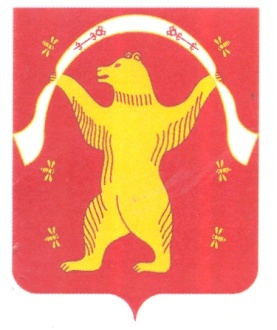 СОВЕТ СЕЛЬСКОГО ПОСЕЛЕНИЯ БОЛЬШЕШАДИНСКИЙ СЕЛЬСОВЕТ МУНИЦИПАЛЬНОГО РАЙОНА МИШКИНСКИЙ РАЙОНРЕСПУБЛИКА БАШКОРТОСТАНПоступления доходов в бюджет сельского поселения Большешадинский сельсоветмуниципального района Мишкинский район Республики Башкортостанна 2024 год и на плановый период 2025 и 2026 годов                                                                                                                                             (в рублях)ВСЕГО2 417 719,001 819 520,391 769 916,001 00 00000 00 0000 000НАЛОГОВЫЕ И НЕНАЛОГОВЫЕ ДОХОДЫ600 000,00600 000,00600 000,001 01 00000 00 0000 000НАЛОГИ НА ПРИБЫЛЬ, ДОХОДЫ30 000,0030 000,0030 000,001 01 02000 01 0000 110Налог на доходы физических лиц30 000,0030 000,0030 000,001 01 02010 01 0000 110Налог на доходы физических лиц с доходов, источником которых является налоговый агент, за исключением доходов, в отношении которых исчисление и уплата налога осуществляются в соответствии со статьями 227, 227.1 и 228 Налогового кодекса Российской Федерации, а также доходов от долевого участия в организации, полученных в виде дивидендов30 000,0030 000,0030 000,001 06 00000 00 0000 000НАЛОГИ НА ИМУЩЕСТВО371 000,00371 000,00371 000,001 06 01000 00 0000 110Налог на имущество физических лиц21 000,0021 000,0021 000,001 06 01030 10 0000 110Налог на имущество физических лиц, взимаемый по ставкам, применяемым к объектам налогообложения, расположенным в границах сельских поселений21 000,0021 000,0021 000,001 06 06000 00 0000 110Земельный налог350 000,00350 000,00350 000,001 06 06030 00 0000 110Земельный налог с организаций160 000,00160 000,00160 000,001 06 06033 10 0000 110Земельный налог с организаций, обладающих земельным участком, расположенным в границах сельских поселений160 000,00160 000,00160 000,001 06 06040 00 0000 110Земельный налог с физических лиц190 000,00190 000,00190 000,001 06 06043 10 0000 110Земельный налог с физических лиц, обладающих земельным участком, расположенным в границах сельских поселений190 000,00190 000,00190 000,001 11 00000 00 0000 000ДОХОДЫ ОТ ИСПОЛЬЗОВАНИЯ ИМУЩЕСТВА, НАХОДЯЩЕГОСЯ В ГОСУДАРСТВЕННОЙ И МУНИЦИПАЛЬНОЙ СОБСТВЕННОСТИ199 000,00199 000,00199 000,001 11 05000 00 0000 120Доходы, получаемые в виде арендной либо иной платы за передачу в возмездное пользование государственного и муниципального имущества (за исключением имущества бюджетных и автономных учреждений, а также имущества государственных и муниципальных унитарных предприятий, в том числе казенных)181 000,00181 000,00181 000,001 11 05030 00 0000 120Доходы от сдачи в аренду имущества, находящегося в оперативном управлении органов государственной власти, органов местного самоуправления, органов управления государственными внебюджетными фондами и созданных ими учреждений (за исключением имущества бюджетных и автономных учреждений)181 000,00181 000,00181 000,001 11 05035 10 0000 120Доходы от сдачи в аренду имущества, находящегося в оперативном управлении органов управления сельских поселений и созданных ими учреждений (за исключением имущества муниципальных бюджетных и автономных учреждений)181 000,00181 000,00181 000,001 11 09000 00 0000 120Прочие доходы от использования имущества и прав, находящихся в государственной и муниципальной собственности (за исключением имущества бюджетных и автономных учреждений, а также имущества государственных и муниципальных унитарных предприятий, в том числе казенных)18 000,0018 000,0018 000,001 11 09040 00 0000 120Прочие поступления от использования имущества, находящегося в государственной и муниципальной собственности (за исключением имущества бюджетных и автономных учреждений, а также имущества государственных и муниципальных унитарных предприятий, в том числе казенных)18 000,0018 000,0018 000,001 11 09045 10 0000 120Прочие поступления от использования имущества, находящегося в собственности сельских поселений (за исключением имущества муниципальных бюджетных и автономных учреждений, а также имущества муниципальных унитарных предприятий, в том числе казенных)18 000,0018 000,0018 000,002 00 00000 00 0000 000БЕЗВОЗМЕЗДНЫЕ ПОСТУПЛЕНИЯ1 817 719,001 219 520,391 169 916,002 02 00000 00 0000 000БЕЗВОЗМЕЗДНЫЕ ПОСТУПЛЕНИЯ ОТ ДРУГИХ БЮДЖЕТОВ БЮДЖЕТНОЙ СИСТЕМЫ РОССИЙСКОЙ ФЕДЕРАЦИИ1 817 719,001 219 520,391 169 916,002 02 10000 00 0000 150Дотации бюджетам бюджетной системы Российской Федерации1 212 700,001 103 743,391 043 198,002 02 16001 00 0000 150Дотации на выравнивание бюджетной обеспеченности из бюджетов муниципальных районов, городских округов с внутригородским делением1 212 700,001 103 743,391 043 198,002 02 16001 10 0000 150Дотации бюджетам сельских поселений на выравнивание бюджетной обеспеченности из бюджетов муниципальных районов1 212 700,001 103 743,391 043 198,002 02 30000 00 0000 150Субвенции бюджетам бюджетной системы Российской Федерации105 019,00115 777,00126 718,002 02 35118 00 0000 150Субвенции бюджетам на осуществление первичного воинского учета органами местного самоуправления поселений, муниципальных и городских округов105 019,00115 777,00126 718,002 02 35118 10 0000 150Субвенции бюджетам сельских поселений на осуществление первичного воинского учета органами местного самоуправления поселений, муниципальных и городских округов105 019,00115 777,00126 718,002 02 40000 00 0000 150Иные межбюджетные трансферты500 000,002 02 49999 00 0000 150Прочие межбюджетные трансферты, передаваемые бюджетам500 000,002 02 49999 10 0000 150Прочие межбюджетные трансферты, передаваемые бюджетам сельских поселений500 000,002 02 49999 10 7404 150Прочие межбюджетные трансферты, передаваемые бюджетам сельских поселений (мероприятия по благоустройству территорий населенных пунктов, коммунальному хозяйству, обеспечению мер пожарной безопасности и охране окружающей среды в границах сельских поселений)500 000,00Распределение бюджетных ассигнований сельского поселенияБольшешадинский сельсовет муниципального района Мишкинский районРеспублики Башкортостан на 2024 год и на плановый период 2025 и 2026 годовпо разделам, подразделам, целевым статьям(муниципальным программам и непрограммным направлениям деятельности),группам видов расходов классификации расходов бюджетов                                                                                                                                            (в рублях)ВСЕГО2 417 719,001 819 520,391 769 916,00ОБЩЕГОСУДАРСТВЕННЫЕ ВОПРОСЫ01001 809 700,001 657 700,001 556 500,00Функционирование высшего должностного лица субъекта Российской Федерации и муниципального образования0102831 750,00744 750,00694 150,00Муниципальная программа «Развитие муниципальной службы в муниципальном районе Мишкинский район Республики Башкортостан»010222 0 00 00000831 750,00744 750,00694 150,00Глава муниципального образования010222 0 00 02030831 750,00744 750,00694 150,00Расходы на выплаты персоналу в целях обеспечения выполнения функций государственными (муниципальными) органами, казенными учреждениями, органами управления государственными внебюджетными фондами010222 0 00 02030100831 750,00744 750,00694 150,00Функционирование Правительства Российской Федерации, высших исполнительных органов субъектов Российской Федерации, местных администраций0104976 950,00911 950,00861 350,00Муниципальная программа «Развитие муниципальной службы в муниципальном районе Мишкинский район Республики Башкортостан»010422 0 00 00000976 950,00911 950,00861 350,00Аппараты органов государственной власти Республики Башкортостан010422 0 00 02040976 950,00911 950,00861 350,00Расходы на выплаты персоналу в целях обеспечения выполнения функций государственными (муниципальными) органами, казенными учреждениями, органами управления государственными внебюджетными фондами010422 0 00 02040100799 950,00794 950,00744 350,00Закупка товаров, работ и услуг для обеспечения государственных (муниципальных) нужд010422 0 00 02040200147 000,0087 000,0087 000,00Иные бюджетные ассигнования010422 0 00 0204080030 000,0030 000,0030 000,00Резервные фонды01111 000,001 000,001 000,00Непрограммный расход011199 0 00 000001 000,001 000,001 000,00Резервные фонды местных администраций011199 0 00 075001 000,001 000,001 000,00Иные бюджетные ассигнования011199 0 00 075008001 000,001 000,001 000,00НАЦИОНАЛЬНАЯ ОБОРОНА0200105 019,00115 777,00126 718,00Мобилизационная и вневойсковая подготовка0203105 019,00115 777,00126 718,00Непрограммный расход020399 0 00 00000105 019,00115 777,00126 718,00Субвенции на осуществление первичного воинского учета на территориях, где отсутствуют военные комиссариаты020399 0 00 51180105 019,00115 777,00126 718,00Расходы на выплаты персоналу в целях обеспечения выполнения функций государственными (муниципальными) органами, казенными учреждениями, органами управления государственными внебюджетными фондами020399 0 00 51180100105 019,00115 777,00126 718,00НАЦИОНАЛЬНАЯ БЕЗОПАСНОСТЬ И ПРАВООХРАНИТЕЛЬНАЯ ДЕЯТЕЛЬНОСТЬ03003 000,003 000,003 000,00Защита населения и территории от чрезвычайных ситуаций природного и техногенного характера, пожарная безопасность03103 000,003 000,003 000,00Муниципальная программа «Снижение рисков и смягчение последствий чрезвычайных ситуаций природного и техногенного характера в сельском поселении Большешадинский сельсоветмуниципального района Мишкинский район Республики Башкортостан года»031016 0 00 000003 000,003 000,003 000,00Мероприятия по развитию инфраструктуры объектов противопожарной службы031016 0 00 243003 000,003 000,003 000,00Закупка товаров, работ и услуг для обеспечения государственных (муниципальных) нужд031016 0 00 243002003 000,003 000,003 000,00ЖИЛИЩНО-КОММУНАЛЬНОЕ ХОЗЯЙСТВО0500500 000,00Другие вопросы в области жилищно-коммунального хозяйства0505500 000,00Муниципальная программа «Программа развитие коммунальной инфраструктуры сельского поселения Большесухоязовский сельсовет муниципального района Мишкинский район на 2020-2030 годы»050520 0 00 00000500 000,00Подпрограмма «Предоставление межбюджетных трансфертов на реализацию программы «развитие объектов внешнего благоустройства населенных пунктов сельских поселений МР Мишкинский район РБ»050520 1 00 00000500 000,00Основное мероприятие «Благоустройство населенных пунктов сельских поселений муниципальном районе Мишкинский район Республики Башкортостан»050520 1 01 00000500 000,00Иные межбюджетные трансферты на финансирование мероприятий по благоустройству территорий населенных пунктов, коммунальному хозяйству, обеспечению мер пожарной безопасности, осуществлению дорожной деятельности и охране окружающей среды в границах сельских поселений050520 1 01 74040500 000,00Закупка товаров, работ и услуг для обеспечения государственных (муниципальных) нужд050520 1 01 74040200500 000,00990043 043,3983 698,00Условно утвержденные расходы999943 043,3983 698,00Непрограммный расход999999 0 00 0000043 043,3983 698,00Условно утвержденные расходы999999 0 00 9999943 043,3983 698,00Иные средства999999 0 00 9999990043 043,3983 698,00Распределение бюджетных ассигнований сельского поселения Большешадинский сельсоветмуниципального района Мишкинский район Республики Башкортостанна 2024 год и на плановый период 2025 и 2026 годовпо целевым статьям (муниципальным программам и непрограммным направлениям деятельности),группам видов расходов классификации расходов бюджетов                                                                                                                                                    (в рублях)ВСЕГО2 404 076,001 798 416,391 737 871,00Муниципальная программа «Снижение рисков и смягчение последствий чрезвычайных ситуаций природного и техногенного характера в сельском поселении Большешадинский сельсоветмуниципального района Мишкинский район Республики Башкортостан года»16 0 00 000003 000,003 000,003 000,00Мероприятия по развитию инфраструктуры объектов противопожарной службы16 0 00 243003 000,003 000,003 000,00Закупка товаров, работ и услуг для обеспечения государственных (муниципальных) нужд16 0 00 243002003 000,003 000,003 000,00Муниципальная программа «Программа развитие коммунальной инфраструктуры сельского поселения Большесухоязовский сельсовет муниципального района Мишкинский район на 2020-2030 годы»20 0 00 00000500 000,00Подпрограмма «Предоставление межбюджетных трансфертов на реализацию программы «развитие объектов внешнего благоустройства населенных пунктов сельских поселений МР Мишкинский район РБ»20 1 00 00000500 000,00Основное мероприятие «Благоустройство населенных пунктов сельских поселений муниципальном районе Мишкинский район Республики Башкортостан»20 1 01 00000500 000,00Иные межбюджетные трансферты на финансирование мероприятий по благоустройству территорий населенных пунктов, коммунальному хозяйству, обеспечению мер пожарной безопасности, осуществлению дорожной деятельности и охране окружающей среды в границах сельских поселений20 1 01 74040500 000,00Закупка товаров, работ и услуг для обеспечения государственных (муниципальных) нужд20 1 01 74040200500 000,00Муниципальная программа «Развитие муниципальной службы в муниципальном районе Мишкинский район Республики Башкортостан»22 0 00 000001 808 700,001 656 700,001 555 500,00Глава муниципального образования22 0 00 02030831 750,00744 750,00694 150,00Расходы на выплаты персоналу в целях обеспечения выполнения функций государственными (муниципальными) органами, казенными учреждениями, органами управления государственными внебюджетными фондами22 0 00 02030100831 750,00744 750,00694 150,00Аппараты органов государственной власти Республики Башкортостан22 0 00 02040976 950,00911 950,00861 350,00Расходы на выплаты персоналу в целях обеспечения выполнения функций государственными (муниципальными) органами, казенными учреждениями, органами управления государственными внебюджетными фондами22 0 00 02040100799 950,00794 950,00744 350,00Закупка товаров, работ и услуг для обеспечения государственных (муниципальных) нужд22 0 00 02040200147 000,0087 000,0087 000,00Иные бюджетные ассигнования22 0 00 0204080030 000,0030 000,0030 000,00Непрограммный расход99 0 00 0000092 376,00138 716,39179 371,00Резервные фонды местных администраций99 0 00 075001 000,001 000,001 000,00Иные бюджетные ассигнования99 0 00 075008001 000,001 000,001 000,00Субвенции на осуществление первичного воинского учета на территориях, где отсутствуют военные комиссариаты99 0 00 5118091 376,0094 673,0094 673,00Расходы на выплаты персоналу в целях обеспечения выполнения функций государственными (муниципальными) органами, казенными учреждениями, органами управления государственными внебюджетными фондами99 0 00 5118010091 376,0094 673,0094 673,00Условно утвержденные расходы99 0 00 9999943 043,3983 698,00Иные средства99 0 00 9999990043 043,3983 698,00Ведомственная структура расходов бюджета сельского поселения Большешадинский сельсоветмуниципального района Мишкинский Республики Башкортостанна 2024 год и на плановый период 2025 и 2026 годов                                                                                                                                  (в рублях)ВСЕГО2 417 719,001 819 520,391 769 916,00Администрация сельского поселения Большешадинский сельсовет муниципального района Мишкинский район Республики Башкортостан7912 417 719,001 819 520,391 769 916,00Муниципальная программа «Снижение рисков и смягчение последствий чрезвычайных ситуаций природного и техногенного характера в сельском поселении Большешадинский сельсовет муниципального района Мишкинский район Республики Башкортостан года»79116 0 00 000003 000,003 000,003 000,00Мероприятия по развитию инфраструктуры объектов противопожарной службы79116 0 00 243003 000,003 000,003 000,00Закупка товаров, работ и услуг для обеспечения государственных (муниципальных) нужд79116 0 00 243002003 000,003 000,003 000,00Муниципальная программа «Программа развитие коммунальной инфраструктуры сельского поселения Большешадинский сельсовет муниципального района Мишкинский район на 2020-2030 годы»79120 0 00 00000500 000,00Подпрограмма «Предоставление межбюджетных трансфертов на реализацию программы «развитие объектов внешнего благоустройства населенных пунктов сельских поселений МР Мишкинский район РБ»79120 1 00 00000500 000,00Основное мероприятие «Благоустройство населенных пунктов сельских поселений муниципальном районе Мишкинский район Республики Башкортостан»79120 1 01 00000500 000,00Иные межбюджетные трансферты на финансирование мероприятий по благоустройству территорий населенных пунктов, коммунальному хозяйству, обеспечению мер пожарной безопасности, осуществлению дорожной деятельности и охране окружающей среды в границах сельских поселений79120 1 01 74040500 000,00Закупка товаров, работ и услуг для обеспечения государственных (муниципальных) нужд79120 1 01 74040200500 000,00Муниципальная программа «Развитие муниципальной службы в муниципальном районе Мишкинский район Республики Башкортостан»79122 0 00 000001 808 700,001 656 700,001 555 500,00Глава муниципального образования79122 0 00 02030831 750,00744 750,00694 150,00Расходы на выплаты персоналу в целях обеспечения выполнения функций государственными (муниципальными) органами, казенными учреждениями, органами управления государственными внебюджетными фондами79122 0 00 02030100831 750,00744 750,00694 150,00Аппараты органов государственной власти Республики Башкортостан79122 0 00 02040976 950,00911 950,00861 350,00Расходы на выплаты персоналу в целях обеспечения выполнения функций государственными (муниципальными) органами, казенными учреждениями, органами управления государственными внебюджетными фондами79122 0 00 02040100799 950,00794 950,00744 350,00Закупка товаров, работ и услуг для обеспечения государственных (муниципальных) нужд79122 0 00 02040200147 000,0087 000,0087 000,00Иные бюджетные ассигнования79122 0 00 0204080030 000,0030 000,0030 000,00Непрограммный расход79199 0 00 00000106 019,00159 820,39211 416,00Резервные фонды местных администраций79199 0 00 075001 000,001 000,001 000,00Иные бюджетные ассигнования79199 0 00 075008001 000,001 000,001 000,00Субвенции на осуществление первичного воинского учета на территориях, где отсутствуют военные комиссариаты79199 0 00 51180105 019,00115 777,00126 718,00Расходы на выплаты персоналу в целях обеспечения выполнения функций государственными (муниципальными) органами, казенными учреждениями, органами управления государственными внебюджетными фондами79199 0 00 51180100105 019,00115 777,00126 718,00Условно утвержденные расходы79199 0 00 9999943 043,3983 698,00Иные средства79199 0 00 9999990043 043,3983 698,00